NAME _________________AN OVERVIEW OF ARTIFICIAL SATELLITES (10 marks)1.   Which of the following was the first artificial satellite?  a)  Voyageur I                                                          b)  Sputnik I                                                        c)  Space XWhich country launched it?  a)  Russia                                                                  b)  China                                                             c)  the United States of America When was it launched?  What was its impact?  __________________________________________________________________________________________________________________________________________________________________________________________________2.  ASTRONOMICAL SATELLITES study the universe.  Guess the satellite from the clues listed:One of the largest and most versatile telescopes designed, this satellite was launched in 1990 and is still recording some of the most detailed visible light images ever, allowing a deep view into space and time.  Many of its observations have led to breakthroughs in astrophysics,  and its images have helped to determine the rate of expansion of the universe.   a)   Rosetta                                                         b)  Space X                                               c)   HubbleList one other interesting fact about this satellite:__________________________________________________________________________________________________________________________________________________________________________________________________List another significant astronomical satellite, and how it has contributed to human knowledge: _____________________

_________________________________________________________________________________________________3.    WEATHER OR CLIMATE SATELLITES help to make better weather predictions and to observe the impact of climate change on earth.  Locate a satellite image of a major hurricane or typhoon   eg. Hurricane Katrina, Hurricane Harvey, Typhoon Yolanda or Haiyan, and copy it into the box below.  Cite your source by providing the link.4.    COMMUNICATION SATELLITES are used for television, telephone, radio, internet, and military applications.  There are over 2,000 communications satellites in Earth’s orbit, used by both private and government organizations. Many are part of a NETWORK of satellites…Look at the key information and answer based on what you learn!Q1. YOU are on a vacation at sea – which is the most key satellite network for you and why?Q2.  Why would Iridium be important for you if you are a business person?Q3.  In the future which part of SES’s business may not be as important as it was in the past?5.  GPS SATELLITES – How do they work???  Watch the video at this link (remember to turn ON the closed captioning CC to help you to understand!):    https://tinyurl.com/gpslockwood	Q1	You don’t find the GPS – it finds you!True		b. FalseQ2	GPS was created for the military first….then regular people were allowed to use it.True		b. FalseQ3	The most important thing you need for GPS is actually being able to tell time accurately.True		b. FalseQ4. 	You also need a satellite network that can tell time.True		b. FalseQ5.	GPS locates you by overlapping the ‘time lag’ of signals sent out by satellites.True		b. FalseQ6	Satellites do not usually last more than 15 years.True		b. FalseQ7	The clocks on the satellites go faster than our atomic clocks on earth.True		b. FalseQ8	At the time of the video, GPS could calculate where you were in ‘inches’ (centimetres).True		b. False6.   INTERNATIONAL SATELLITE SYSTEMS :  Go to Nasa.gov and look under the “Missions” tab – Go to the homepage for the International Space Station….Find the Mission time clock – it’s a number! What is this number showing?  ______________________________________________________________________________________________________________________Look on the left side under the “Research and Technology” – click on it and find this story – click on that or click on this link:  https://www.nasa.gov/mission_pages/station/research/news/SpX-15_Resupply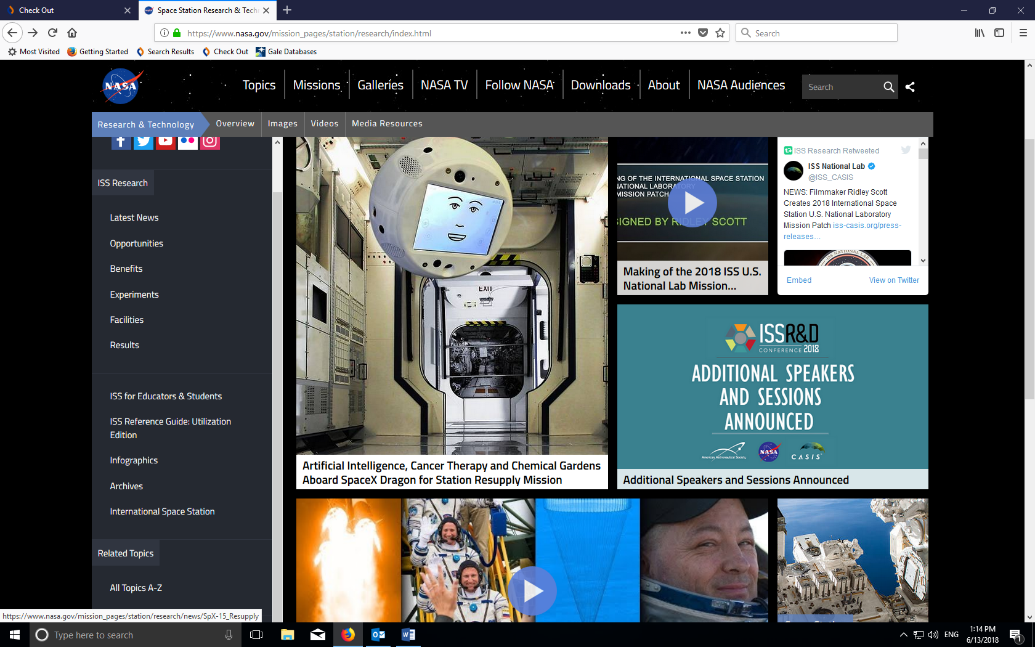  What experiments are heading to the space station?7.  SpaceX is a private company owned by the same man that makes Tesla cars. It is the first company to help out with work in space – building rockets to send things ‘up there’. Go to their website spacex.com and find the “Falcon Heavy” along the top of the site. Give a reason why you would want to use this rocket if your company was paying to send things into space?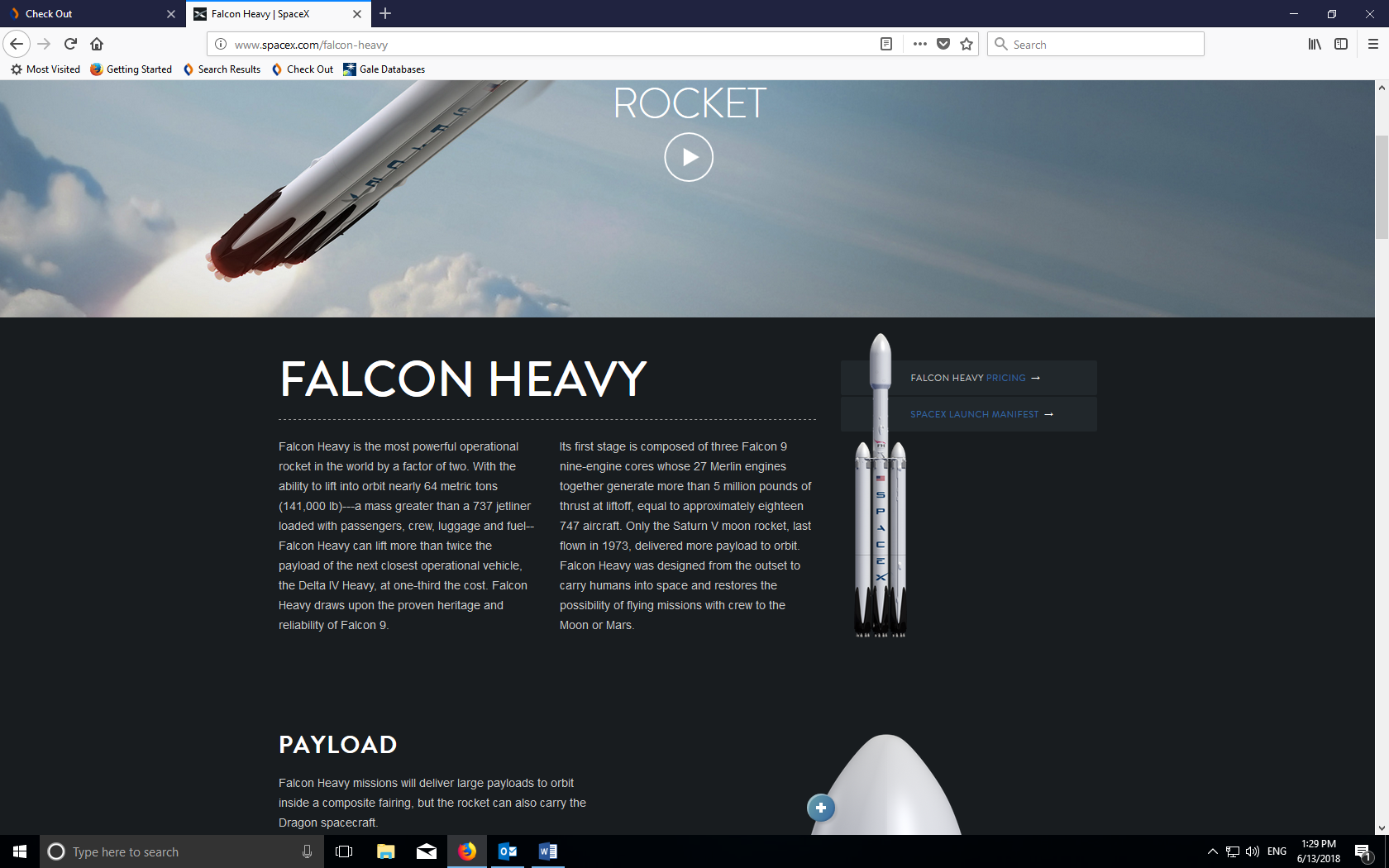 ____________________________________________________________________________________________________________________________________________________________________________________________________8.  James Webb Telescope – go to https://jwst.nasa.gov/  and see the new James Webb Telescope….Look for the “Amazing Facts” (at the top of the site) – there are 12 of them! After you look at ALL of the facts….what are 3 facts you find ‘amazing’ and why????Which satellite captured the image?_____________________________________________Who owns the satellite? _________________________List two more interesting facts about this satellite:____________________________________________________________________________________________________________________________________________________________________________________Link to your image:Which satellite captured the image?_____________________________________________Who owns the satellite? _________________________List two more interesting facts about this satellite:____________________________________________________________________________________________________________________________________________________________________________________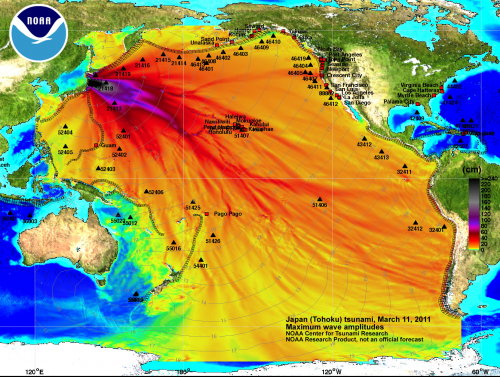 Satellite image of the Fukushima tsunami -  National Oceanic and Atmospheric Administration (NOAA)Check out this link :  https://www.snopes.com/fact-check/fukushima-emergency/According to Snopes, what does this image show?_______________________________________________According to Snopes, what does this image NOT show?_______________________________________________Why should you always check your facts with controversial topics?____________________________________________________________________________________________________________________________________ https://www.google.com/search?q=satellite+image+fukushima+tsunami&saSatellite image of the Fukushima tsunami -  National Oceanic and Atmospheric Administration (NOAA)Check out this link :  https://www.snopes.com/fact-check/fukushima-emergency/According to Snopes, what does this image show?_______________________________________________According to Snopes, what does this image NOT show?_______________________________________________Why should you always check your facts with controversial topics?____________________________________________________________________________________________________________________________________ SES SatellitesIridium  CommunicationsCountry company is based inLuxembourg (Europe)USANumber of satellites in network50 stationary orbit & 16 medium earth orbit66 satellitesWhat They Do BestDirect to consumer video carrying over 7500 TV channels (including HD)Broadband (internet) connectivity for ships at sea, cloud computing, commercial air and shipping, holiday cruises, energy, miningWorldwide voice & data communications covering the entire world including poles, oceans & airwaysInteresting FactThey sell space on their satellites to other business, organizations who want to conduct experiments in space.Will work with governments to block service to countries/areas that the USA does not want to do business with.EXPERIMENT NAMEWHAT IT’S DOINGIs looking to see how much water plants really need and how they react to stress.Is studying how Artificial Intelligence (AI) can help the astronauts during their long time on the space stationLooks at the effect of gravity on the organisms in your digestive/intestinal tract.FACT WHY DO YOU FIND THIS INTERESTING?FACT 1FACT 2FACT 3